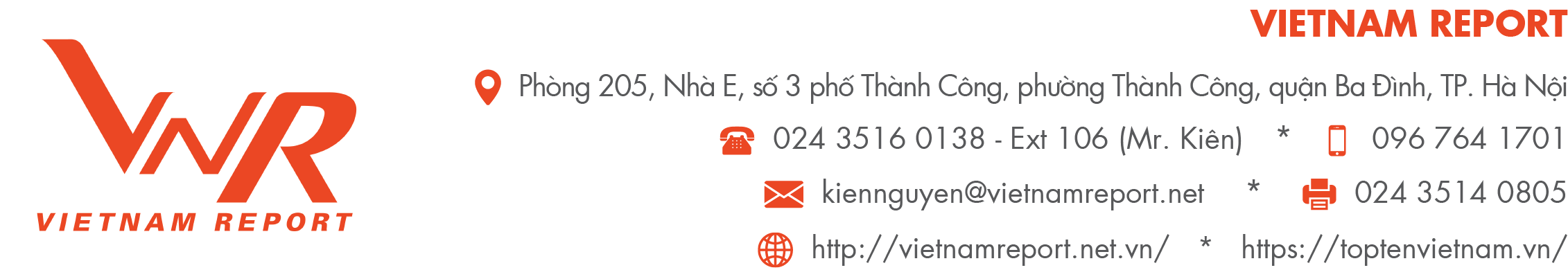 PHIẾU KHẢO SÁT DOANH NGHIỆP(Phục vụ Bảng xếp hạng Uy tín của các Chủ đầu tư, Công ty tư vấn, môi giới bất động sản, Nhà thầu xây dựng, cơ điện và Công ty vật liệu xây dựng tại Việt Nam năm 2024)CẤU TRÚC PHIẾU HỎIA ˗ THÔNG TIN DOANH NGHIỆP VÀ NHẬN ĐỊNH THỊ TRƯỜNG	1B ˗ PHẦN DÀNH CHO CHỦ ĐẦU TƯ BĐS; QUẢN LÝ, VẬN HÀNH BĐS	9C ˗ PHẦN DÀNH CHO CÔNG TY TƯ VẤN, MÔI GIỚI BẤT ĐỘNG SẢN	9D ˗ PHẦN DÀNH CHO NHÀ THẦU XÂY DỰNG; NHÀ THẦU CƠ ĐIỆN, THIẾT KẾ NỘI THẤT; NHÀ SẢN XUẤT VÀ KINH DOANH VLXD, NỘI THẤT	10E - ĐÁNH GIÁ DOANH NGHIỆP TIÊU BIỂU	11Tên doanh nghiệp: ………………………………………………………………………………………….Mã số thuế: ……………………………………………………………………………………….................Lĩnh vực kinh doanh chínhThông tin tài chính(*) Tổng doanh thu được tính bằng tổng các khoản doanh thu thu về của Công ty (không bao gồm các khoản giảm trừ)So với năm 2022, một số chỉ tiêu sau của Quý Doanh nghiệp thay đổi như thế nào trong năm 2023?So với kế hoạch đã đề ra trong năm 2023, Quý Doanh nghiệp đã hoàn thành các chỉ tiêu sau ở mức độ nào trên thực tế?Top 5 khó khăn cản trở hoạt động sản xuất kinh doanh của Quý Doanh nghiệp là:Theo nhận định của Quý Doanh nghiệp, đâu là động lực đóng góp nhiều nhất vào kết quả kinh doanh trong 12 tháng qua và 12 tháng tiếp theo? (Vui lòng chọn tối đa 5 yếu tố cho mỗi giai đoạn)Theo nhận định của Quý Doanh nghiệp, các phân khúc thị trường dưới đây sẽ phục hồi vào khoảng thời gian nào?Top 5 giải pháp ưu tiên của Quý Doanh nghiệp trong năm 2024?Đánh giá khả năng tiếp cận vốn của Quý Doanh nghiệp so với năm trước như thế nào? ☐ Dễ dàng hơn nhiều☐ Dễ dàng hơn một chút☐ Không thay đổi☐ Khó khăn hơn một chút☐ Khó khăn hơn nhiềuGiải pháp chính mà Quý doanh nghiệp thực hiện để đối phó với tình trạng thiếu hụt dòng tiền là gì? (Vui lòng chọn tối đa 3 giải pháp)☐ Vay vốn từ các ngân hàng thương mại☐ Vay vốn các các công ty tài chính/ quỹ đầu tư☐ Vay vốn từ cá nhân☐ Tăng vốn chủ sở hữu (thêm cổ đông mới hoặc tăng vốn của cổ đông cũ)☐ Đàm phán với bên cho vay☐ Phát hành trái phiếu doanh nghiệp☐ Giảm chi phí hoạt động (ví dụ: giảm số lao động và giảm lương)☐ Không gặp vấn đề thiếu hụt dòng tiền☐ Khác (vui lòng ghi rõ ……………………………………………………………………………………..)Đâu là mô tả đúng nhất về tình hình cam kết ESG hiện tại của Quý doanh nghiệp?☐ Không đặt ra cam kết ESG/ chưa có kế hoạch cụ thể☐ Đang ở giai đoạn lập kế hoạch☐ Đã lập kế hoạch và triển khai một phần cam kết ESG☐ Đã lập kế hoạch và triển khai toàn diện cam kết ESGPhát triển bền vững có nằm trong trọng tâm kinh doanh năm 2024 của Quý Doanh nghiệp không? ☐ Có☐ Không☐ Không rõNếu Quý Doanh nghiệp đang và đã triển khai kế hoạch thực hiện cam kết ESG, đâu là yếu tố được ưu tiên trong chiến lược phát triển bền vững?(Vui lòng đánh số xếp hạng từ 1-3 với thứ tự 1 là mức độ ưu tiên cao nhất)Đâu là những rào cản khiến Quý Doanh nghiệp chưa sẵn sàng triển khai cam kết ESG hoặc những khó khăn trong quá trình thực thi ESG? (Vui lòng chọn tối đa 3 rào cản)☐ Chưa có đầy đủ thông tin☐ Khả năng tài chính☐ Quy mô công ty☐ Dữ liệu ESG thiếu minh bạch☐ Nhân viên chưa có kiến thức, chuyên môn cần thiết về ESG☐ Khung pháp lý chưa minh bạch, rõ ràng☐ Đội ngũ lãnh đạo cấp cao cần nâng cao kiến thức và năng lực thực thi ESG☐ Khác (Vui lòng ghi rõ) ………………………………………………………………………………...Đâu là yếu tố thúc đẩy Quý Doanh nghiệp triển khai cam kết thực hành ESG?  (Vui lòng chọn tối đa 3 yếu tố)☐ Cải thiện hình ảnh thương hiệu và uy tín☐ Thu hút dòng vốn xanh☐ Duy trì cạnh tranh trên thị trường☐ Thu hút và giữ chân nhân tài☐ Áp lực từ nhà đầu tư và cổ đông☐ Sức ép từ các quy định về phát triển bền vững (trong nước/ quốc tế)☐ Khác (Vui lòng ghi rõ) ………………………………………………………………………………...So với năm 2023, mức độ đầu tư công nghệ dự kiến của Quý Doanh nghiệp trong năm 2024 như thế nào?☐ Cao hơn đáng kể☐ Cao hơn một chút☐ Tương đương☐ Thấp hơn một chút☐ Thấp hơn đáng kểTình trạng tích hợp công nghệ trong Quý Doanh nghiệp hiện như thế nào?☐ Tích hợp công nghệ một cách toàn diện, đồng bộ☐ Tích hợp một phần☐ Không tích hợp, nhưng có kế hoạch tích hợp☐ Không tích hợp và không có kế hoạch tích hợpMức độ ứng dụng công nghệ của Quý Doanh nghiệp hiện như thế nào?Theo Quý Doanh nghiệp, trong thời gian tới, Chính phủ cần ưu tiên thực hiện các chính sách nào dưới đây nhằm hỗ trợ tốt hơn cho các doanh nghiệp trong ngành Bất động sản, Xây dựng, Vật liệu xây dựng? (Vui lòng chọn tối đa 4 ưu tiên)☐ Hoàn thiện chế tài xử lý chủ đầu tư chậm thanh toán nợ đọng☐ Đề cao cơ chế thị trường trong khâu đền bù, giải phóng mặt bằng☐ Đẩy mạnh đầu tư công, cải thiện cơ sở hạ tầng☐ Tiếp tục hạ lãi suất cho vay, nới rộng hạn mức tín dụng đối với cho vay BĐS☐ Hỗ trợ miễn giảm thuế cho doanh nghiệp☐ Hỗ trợ công tác xúc tiến, mở rộng thị trường☐ Đẩy mạnh cải cách thủ tục hành chính theo hình thức liên thông, cắt giảm thủ tục, rút ngắn thời gian giải quyết☐ Hoàn thiện chính sách thuế, phí và lệ phí liên quan☐ Rà soát, hoàn thiện các quy định liên quan đến hoạt động đầu tư, kinh doanh bất động sản ☐ Xây dựng hệ thống thông tin, dự báo về thị trường BĐS thống nhất☐ Công khai, thông tin nhanh chóng, chính xác về quy hoạch dự án☐ Tăng cường công tác quản lý, giám sát, thanh tra, đồng thời xử lý nghiêm với các trường hợp vi phạm pháp luật về đất đai, về kinh doanh BĐS và pháp luật có liên quan☐ Rà soát công tác tổ chức đấu thầu đảm bảo đúng pháp luật, công khai, minh bạch☐ Thực hiện quản lý, kiểm soát việc tăng giá đất☐ Hỗ trợ xây dựng hệ sinh thái bất động sản – xây dựng – vật liệu xây dựng có tính kết nối, hướng tới phát triển kinh tế tuần hoàn☐ Khuyến khích thực thi và đáp ứng các tiêu chí đánh giá tiêu chuẩn môi trường – xã hội – quản trị (ESG), hướng tới phát triển bền vững☐ Hỗ trợ, khuyến khích doanh nghiệp ứng dụng công nghệ số trong thực hiện dự án ☐ Khuyến nghị khác (Vui lòng ghi rõ) …..…………………...……………………………………………….Theo nhận định của Quý Doanh nghiệp, chính sách nào dưới đây có/ sẽ có tác động lớn nhất tới hoạt động của mình? (Vui lòng chọn khoanh tròn vào con số gần nhất với ý kiến từ 1 – Không tác động và 5 – Tác động rất lớn)Quý Doanh nghiệp đánh giá như thế nào về môi trường đầu tư, kinh doanh của ngành trong năm 2024 so với năm 2023?Lĩnh vực hoạt động chính:(Lựa chọn lĩnh vực đóng góp lớn nhất vào tổng doanh thu của DN để trả lời phần khảo sát tương ứng)☐ Chủ đầu tư BĐS; Quản lý, vận hành BĐS → Vui lòng trả lời các câu hỏi trong phần B và phần E☐ Tư vấn, môi giới BĐS → Vui lòng trả lời các câu hỏi trong phần C và phần E☐ Nhà thầu xây dựng; Nhà thầu cơ điện, thiết kế nội thất; Nhà Sản xuất và kinh doanh VLXD, nội thất → Vui lòng trả lời các câu hỏi trong phần D và phần E☐ Khác (Vui lòng ghi rõ)………………………………………………………………..…………………...Theo Quý doanh nghiệp, giá trung bình trong từng phân khúc dưới đây sẽ thay đổi như thế nào trong năm 2024 so với năm 2023?Phân khúc nào sẽ là chiến lược ưu tiên của Quý Doanh nghiệp trong năm 2023?☐Nhà ở, chung cư giá rẻ☐Nhà ở, chung cư trung cấp ☐Nhà ở, chung cư cao cấp☐Văn phòng cho thuê☐Bất động sản nghỉ dưỡng☐Bất động sản khu công nghiệp☐Đất nền☐Đất nông nghiệp☐Khác (vui lòng ghi rõ ……………………………………………………………………………………….)Quý Doanh nghiệp vui lòng trả lời tiếp phần E – Đánh giá Doanh nghiệp tiêu biểu (trang 11)Theo Quý Doanh nghiệp, lý do chủ yếu của người tiêu dùng khi mua bất động sản hiện nay là gì?☐ Phục vụ nhu cầu ở thực☐ Đầu tư sinh lờiTop 3 phương thức tiếp cận khách hàng chủ yếu của Quý doanh nghiệp đến từ những kênh nào? (Vui lòng chọn tối đa 3 phương án cho mỗi giai đoạn)Quý Doanh nghiệp vui lòng trả lời tiếp phần E – Đánh giá Doanh nghiệp tiêu biểu (trang 11)Giá trị hợp đồng đã ký kết (backlog) của Quý Doanh nghiệp trong năm 2023 so với năm 2022 thay đổi như thế nào?☐ Tăng lên đáng kể☐ Tăng lên một chút☐ Không thay đổi☐ Giảm đi một chút☐ Giảm đi đáng kểTheo Quý Doanh nghiệp, giá trung bình một số vật liệu xây dựng trong năm 2024 sẽ biến động như thế nào so với năm 2023?Quý Doanh nghiệp có gặp khó khăn liên quan đến thiếu vốn lưu động không?☐ Có☐ KhôngNếu có, đâu là nguyên nhân chính dẫn tới tình trạng trên? (Vui lòng chọn tối đa 3 nguyên nhân)☐ Phải thanh toán sớm cho nhà cung cấp/ nhà thầu phụ trước khi nhận được tiền từ chủ đầu tư☐ Chủ đầu tư chậm thanh toán nợ ☐ Mua tài sản cố định☐ Giá nguyên vật liệu tăng cao☐ Sự chậm trễ trong hoạt động nội bộ☐ Tồn kho quá nhiều☐ Công việc sử dụng nhiều lao động☐ Giải quyết pháp lý bất lợi☐ Không đủ điều kiện vay vốn ngân hàng☐ Không đủ điều kiện phát hành trái phiếuViệc thực thi và đáp ứng tiêu chí đánh giá tiêu chuẩn môi trường, xã hội và quản trị (ESG) có ảnh hưởng đến việc giành được hợp đồng/đơn hàng hoặc thắng thầu của Quý Doanh nghiệp không?☐ Có☐ Không☐ Không rõNếu có, những lợi ích bổ sung nào sau đây được xem xét trong hồ sơ đấu thầu/hợp đồng của Quý Doanh nghiệp?☐ Phát triển kinh tế địa phương☐ Tăng cường sự tham gia của các bên liên quan tại địa phương☐ Sử dụng nguyên vật liệu “xanh”, thân thiện với môi trường☐ Bảo vệ môi trường tự nhiên☐ Quản lý/giảm thiểu chất thải☐ Quản lý nước có hiệu quả và trách nhiệm☐ Thúc đẩy phát triển cộng đồng và hòa nhập xã hội, đảm bảo mức thu nhập tối thiểu☐ Hỗ trợ, thúc đẩy đổi mới, sáng tạo☐ Phát triển và đa dạng hóa chuỗi cung ứng địa phương☐ Ủng hộ các hoạt động từ thiệnQuý Doanh nghiệp vui lòng trả lời tiếp phần E – Đánh giá Doanh nghiệp tiêu biểu (trang 11)Theo đánh giá của Quý Doanh nghiệp, đâu là các Công ty tiêu biểu nhất trong ngành Bất động sản, Xây dựng, Vật liệu xây dựng hiện nay?Quý Doanh nghiệp vui lòng kể tên 10 Chủ đầu tư Bất động sản mà Quý Doanh nghiệp đánh giá tiêu biểu nhấtQuý Doanh nghiệp vui lòng kể tên 10 Chủ đầu tư Bất động sản Công nghiệp mà Quý Doanh nghiệp đánh giá tiêu biểu nhấtQuý Doanh nghiệp vui lòng kể tên 10 Công ty tư vấn, môi giới bất động sản mà Quý Doanh nghiệp đánh giá tiêu biểu nhấtQuý Doanh nghiệp vui lòng kể tên 10 Công ty quản lý, vận hành bất động sản mà Quý Doanh nghiệp đánh giá tiêu biểu nhấtQuý Doanh nghiệp vui lòng kể tên 10 Nhà thầu xây dựng mà Quý Doanh nghiệp đánh giá tiêu biểu nhấtQuý Doanh nghiệp vui lòng kể tên 5 Nhà thầu nhà ở mà Quý Doanh nghiệp đánh giá tiêu biểu nhấtQuý Doanh nghiệp vui lòng kể tên 5 Nhà thầu công nghiệp mà Quý Doanh nghiệp đánh giá tiêu biểu nhấtQuý Doanh nghiệp vui lòng kể tên 5 Nhà thầu thương mại mà Quý Doanh nghiệp đánh giá tiêu biểu nhấtQuý Doanh nghiệp vui lòng kể tên 5 Nhà thầu hạ tầng mà Quý Doanh nghiệp đánh giá tiêu biểu nhấtQuý Doanh nghiệp vui lòng kể tên 10 Nhà thầu cơ điện (M&E) mà Quý Doanh nghiệp đánh giá tiêu biểu nhấtQuý Doanh nghiệp vui lòng kể tên 10 Công ty sản xuất và kinh doanh vật liệu xây dựng mà Quý Doanh nghiệp đánh giá tiêu biểu nhấtQuý Doanh nghiệp vui lòng kể tên 5 Công ty sản xuất và kinh doanh vật liệu xây dựng - nhóm sản phẩm: Gạch, đá ốp lát mà Quý Doanh nghiệp đánh giá tiêu biểu nhấtQuý Doanh nghiệp vui lòng kể tên 5 Công ty sản xuất và kinh doanh vật liệu xây dựng - nhóm sản phẩm: Sắt, thép, tôn mà Quý Doanh nghiệp đánh giá tiêu biểu nhấtQuý Doanh nghiệp vui lòng kể tên 5 Công ty sản xuất và kinh doanh vật liệu xây dựng - nhóm sản phẩm Cửa-tấm profile-vách ngăn, nhựa nhôm, kính, thạch cao… mà Quý Doanh nghiệp đánh giá tiêu biểu nhấtQuý Doanh nghiệp vui lòng kể tên 10 Công ty thiết kế nội thất mà Quý Doanh nghiệp đánh giá tiêu biểu nhấtQuý Doanh nghiệp vui lòng kể tên 10 Công ty sản xuất, kinh doanh nội thất mà Quý Doanh nghiệp đánh giá tiêu biểu nhấtQuý Doanh nghiệp vui lòng cung cấp thông tin để nhận Báo cáo Tăng trưởng Việt Nam 2024THÔNG TIN NGƯỜI ĐIỀN PHIẾUHọ và tên: ………..………………………………………………………………………………………….…….Bộ phận làm việc: …………………………………………………………………………………………………Số điện thoại liên lạc: ……………………………………………………………………………………………..Email: ………………………………………………………………………………………………….…………......., ngày….. tháng….. năm 2024  ĐẠI DIỆN DOANH NGHIỆP(Ký tên và đóng dấu)Trân trọng cảm ơn sự hợp tác của Quý Doanh nghiệp!Vietnam Report cam kết Phiếu hỏi chỉ phục vụ mục đích nghiên cứu, không công bố những thông tin Doanh nghiệp cung cấp theo đúng quy chế bảo mật thông tin. Kính mong Quý Doanh nghiệp điền đầy đủ thông tin và gửi về cho Vietnam Report trước 17h ngày 28/02/2024.Trân trọng cảm ơn sự hợp tác của Quý Doanh nghiệp!Quý Doanh nghiệp vui lòng quét mã QR để tải bản mềm (nếu cần):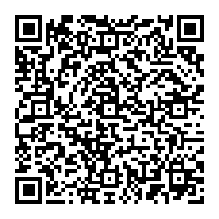 A ˗ THÔNG TIN DOANH NGHIỆP VÀ NHẬN ĐỊNH THỊ TRƯỜNGLĩnh vựcLĩnh vựcTỷ trọng doanh thu trong năm 2023 (%)Chủ đầu tư bất động sản☐Bất động sản công nghiệp☐Tư vấn, môi giới bất động sản☐Quản lý, vận hành bất động sản☐Nhà thầu xây dựng:Nhà thầu xây dựng:Nhà thầu xây dựng:Nhà thầu nhà ở☐Nhà thầu công nghiệp☐Nhà thầu thương mại☐Nhà thầu hạ tầng☐Nhà thầu cơ điện☐Nhà sản xuất vật liệu xây dựng☐Thiết kế nội thất☐Sản xuất, kinh doanh nội thất☐Chỉ tiêu (Đơn vị: triệu đồng)Năm 2022Năm 2023Kế hoạch năm 2024Tổng tài sản Vốn chủ sở hữu Tổng doanh thu*Lợi nhuận trước thuế Lợi nhuận sau thuế Chỉ tiêuGiảm điGiảm điGiảm điGiảm điKhông đổiTăng lênTăng lênTăng lênTăng lênChỉ tiêu< 25%< 50%< 75%≥ 75 %Không đổi< 25%< 50%< 75%≥ 75 %Tổng doanh thu☐☐☐☐☐☐☐☐☐Tổng chi phí☐☐☐☐☐☐☐☐☐Lợi nhuận trước thuế☐☐☐☐☐☐☐☐☐Số lượng dự án/giao dịch/đơn hàng triển khai☐☐☐☐☐☐☐☐☐Số lao động☐☐☐☐☐☐☐☐☐Chỉ tiêuChưa đạt kế hoạchChưa đạt kế hoạchChưa đạt kế hoạchChưa đạt kế hoạchHoàn thànhVượt kế hoạchVượt kế hoạchVượt kế hoạchVượt kế hoạchChỉ tiêu< 25%< 50%< 75%≥ 75 %Hoàn thành< 25%< 50%< 75%≥ 75 %Tổng doanh thu☐☐☐☐☐☐☐☐☐Lợi nhuận trước thuế☐☐☐☐☐☐☐☐☐Khó khăn trong công tác triển khai, phát triển dự án Công tác đầu tư nghiên cứu và phát triển (R&D) sản phẩm còn hạn chế☐Khó khăn trong huy động vốn đầu tư☐Tiến trình cấp phép, phê duyệt dự án chậm, số lượng dự án được phê duyệt hạn chế☐Công tác giải phóng mặt bằng gặp nhiều khó khăn☐Tiến độ giải ngân vốn còn chậm☐Hệ thống hành lang pháp lý cho ngành Bất động sản còn bất cập, chưa đồng bộ☐Giá đất nền cao☐Khác (vui lòng nêu rõ)…………………………………………………………………………………………...☐Khó khăn trong quá trình thực hiện dự án, tiến hành SXKDBiến động giá nguyên vật liệu, VLXD☐Không có hợp đồng xây dựng mới☐Nợ đọng không được thanh toán đúng kỳ hạn☐Lãi suất cho vay ở mức cao☐Đứt gãy chuỗi cung ứng trong nước và quốc tế☐Các yêu cầu, quy định liên quan đến bảo vệ môi trường☐Yếu tố thiên tai, thời tiết, dịch bệnh☐Công nghệ sản xuất, thi công và quản lý còn hạn chế ☐Chi phí lao động gia tăng☐Chất lượng lao động chưa đáp ứng yêu cầu☐Khác (vui lòng nêu rõ)…………………………………………………………………………………….☐Khó khăn trong phân phối, xúc tiến bán hàng Yêu cầu cao hơn của khách mua về sản phẩm, thiết kế, điều kiện bàn giao, tiện ích dự án☐Tình trạng hạn chế tài chính của người mua do kinh tế tăng trưởng chậm☐Niềm tin thị trường suy giảm☐Cạnh tranh giữa các doanh nghiệp trong ngành☐Cạnh tranh từ các VLXD thay thế do thị hiếu người tiêu dùng thay đổi, hướng đến những sản phẩm thân thiện với môi trường☐Đội ngũ môi giới chưa đáp ứng yêu cầu liên quan đến kiến thức thị trường và kỹ năng để thích ứng với bối cảnh mới☐Sự bất cân xứng cung - cầu☐Khác (vui lòng nêu rõ)…………………………………………………………………………………….☐12 tháng qua12 tháng tớiCác chính sách hỗ trợ của Chính phủ☐☐Môi trường pháp lý được cải thiện☐☐Mặt bằng lãi suất cho vay giảm☐☐Đầu tư công được đẩy mạnh, cơ sở hạ tầng được cải thiện☐☐Các hiệp định thương mại tự do (FTA) có hiệu lực☐☐Kinh tế dần phục hồi☐☐Dòng vốn FDI vào Việt Nam tăng mạnh☐☐Tốc độ đô thị hóa☐☐Sẵn có đội ngũ nhân sự giỏi về chuyên môn, giàu kinh nghiệm, kỷ luật cao☐☐Công ty đã xây dựng được uy tín, thương hiệu trên thị trường☐☐Phát triển các dòng sản phẩm mới, đa dạng hóa hoạt động kinh doanh☐☐Gia nhập thị trường mới☐☐Tham gia hoạt động M&A☐☐Ứng dụng thành công chuyển đổi số trong quản lý và vận hành☐☐Rà soát, cắt giảm và sử dụng chi phí hiệu quả ☐☐Khác (vui lòng ghi rõ ………………………………………………………….)☐☐Phân khúcNửa đầu 2024Nửa cuối 2024Nửa đầu 2025Nửa cuối 2025Sau 2025Nhà ở, Chung cư giá rẻ☐☐☐☐☐Nhà ở, Chung cư trung cấp ☐☐☐☐☐Nhà ở, Chung cư cao cấp ☐☐☐☐☐Văn phòng cho thuê☐☐☐☐☐Bất động sản nghỉ dưỡng☐☐☐☐☐Bất động sản khu công nghiệp☐☐☐☐☐Đất nền☐☐☐☐☐Đất nông nghiệp☐☐☐☐☐Khác (vui lòng ghi rõ): …………………....................................☐☐☐☐☐Năm 2024Trong 3 năm tớiTái cấu trúc doanh nghiệp, tinh gọn bộ máy nhân sự☐☐Thực hiện M&A, đầu tư mua lại các dự án bất động sản tiềm năng ☐☐Tăng cường hợp tác đầu tư☐☐Tăng cường huy động vốn☐☐Tăng cường công tác quản trị rủi ro, đặc biệt là quản trị tài chính ☐☐Cắt giảm chi phí  ☐☐Đẩy mạnh đầu tư và phát triển ứng dụng công nghệ ☐☐Tăng cường đào tạo và cải thiện chất lượng nhân sự☐☐Mở rộng quy mô lao động☐☐Phát triển các dòng sản phẩm và dịch vụ mới, đa dạng hóa hoạt động kinh doanh☐☐Tăng cường khâu nghiên cứu và phân tích thị trường☐☐Gia nhập thị trường mới☐☐Chú trọng xây dựng hình ảnh thương hiệu, marketing☐☐Tăng cường hoạt động hậu mãi để gắn kết khách hàng☐☐Tài trợ cho các hoạt động cải thiện giáo dục như học bổng, hỗ trợ công nghệ, việc làm…☐☐Đảm bảo việc làm, tiền lương và quyền lợi cho nhân viên, phát triển văn hóa doanh nghiệp☐☐Đẩy mạnh phát triển bền vững, nghiên cứu sản phẩm “xanh”, giảm phát thải☐☐Khác (vui lòng ghi rõ ………………………………………………….)☐☐Môi trường(Environment)Xã hội(Social)Quản trị doanh nghiệp(Governance)Mức độ ưu tiênRất thấpThấpTrung bìnhCaoRất CaoỨng dụng công nghệ nói chung ☐☐☐☐☐Mô hình thông tin công trình (BIM)☐☐☐☐☐In 3D☐☐☐☐☐3D scaning☐☐☐☐☐Thực tế ảo (VR)/ thực tế tăng cường (AR)☐☐☐☐☐Dữ liệu lớn (Big Data)☐☐☐☐☐Chatbots, voice☐☐☐☐☐Công cụ Trí tuệ nhân tạo (Artificial Intelligence)☐☐☐☐☐Tự động hóa quy trình bằng robot (RPA)☐☐☐☐☐Điện toán đám mây (Cloud Computing)☐☐☐☐☐IoT (Internet vạn vật)☐☐☐☐☐Khối chuỗi (Blockchain)☐☐☐☐☐Máy học (Machine Learning)☐☐☐☐☐Hệ thống hoạch định nguồn lực doanh nghiệp (ERP)☐☐☐☐☐Khác (Vui lòng ghi rõ)…………………………………..........☐☐☐☐☐Không tác động           Tác động rất lớnKhông tác động           Tác động rất lớnKhông tác động           Tác động rất lớnKhông tác động           Tác động rất lớnKhông tác động           Tác động rất lớnNghị định 08/2023/NĐ-CP của Chính phủ về giải tỏa áp lực thanh toán trái phiếu cho doanh nghiệp12345Nghị quyết 33/NQ-CP về một số giải pháp tháo gỡ và thúc đẩy thị trường bất động sản phát triển an toàn, lành mạnh, bền vững12345Nghị quyết 58/NQ-CP của Chính phủ về một số chính sách, giải pháp trọng tâm hỗ trợ doanh nghiệp chủ động thích ứng, phục hồi nhanh và phát triển bền vững đến năm 202512345Nghị định 10/NĐ-CP về việc cho phép cấp sổ đỏ cho các căn hộ condotel12345Quyết định 388/QĐ-TTg phê duyệt đề án đầu tư xây dựng 1 triệu căn nhà ở xã hội12345Thông tư 02/2023/TT-NHNN của Ngân hàng nhà nước về cơ cấu lại thời hạn trả nợ và giữ nguyên nhóm nợ12345Thông tư 03/2023/TT-NHNN của Ngân hàng nhà nước về hoạt động kinh doanh trái phiếu doanh nghiệp của tổ chức tín dụng12345Các Quyết định của Ngân hàng Nhà nước về giảm lãi suất điều hành12345Nghị định 94/2023/NĐ-CP về tiếp tục giảm 2% thuế giá trị gia tăng đến hết 30/06/202412345Thông tư 10/2023/TT-NHNN về hoãn thực thi một số điều khoản cấm cho vay trong Thông tư 06/2023/TT-NHNN12345Luật Nhà ở sửa đổi (thông qua ngày 27/11/2023)12345Luật Kinh doanh bất động sản sửa đổi (thông qua ngày 28/11/2023)12345Luật Đất đai sửa đổi (thông qua ngày 18/01/2024)12345Luật các tổ chức tín dụng sửa đổi (thông qua ngày 18/01/2024)12345Văn bản, chính sách khác (vui lòng nêu rõ ………………………………………………………………)12345Lĩnh vực Tốt hơn
rất nhiềuTốt hơn một chútKhông thay đổiXấu hơn một chútXấu hơn rất nhiềuBất động sản☐☐☐☐☐Nhà ở, chung cư giá rẻ☐☐☐☐☐Nhà ở, chung cư trung cấp☐☐☐☐☐Nhà ở, chung cư cao cấp☐☐☐☐☐Văn phòng cho thuê☐☐☐☐☐Bất động sản nghỉ dưỡng☐☐☐☐☐Bất động sản khu công nghiệp☐☐☐☐☐Đất nền☐☐☐☐☐Đất nông nghiệp☐☐☐☐☐Cung cấp dịch vụ bất động sản☐☐☐☐☐Tư vấn môi giới☐☐☐☐☐Tư vấn phát triển bất động sản☐☐☐☐☐Quản lý bất động sản☐☐☐☐☐Xây dựng☐☐☐☐☐Nhà ở (nhà, chung cư, biệt thự…)☐☐☐☐☐Thương mại (văn phòng, trung tâm thương mại…)☐☐☐☐☐Công nghiệp (nhà xưởng, kho bãi, khu công nghiệp…)☐☐☐☐☐Hạ tầng (cầu, đường, sân bay, nhà ga, bến cảng…)☐☐☐☐☐Năng lượng và tiện ích (điện, nước…)☐☐☐☐☐Khác (trường học, bệnh viện…)☐☐☐☐☐Vật liệu xây dựng☐☐☐☐☐Sắt, thép, tôn☐☐☐☐☐Xi măng☐☐☐☐☐Gạch, đá ốp lát, sứ vệ sinh☐☐☐☐☐B ˗ PHẦN DÀNH CHO CHỦ ĐẦU TƯ BĐS; QUẢN LÝ, VẬN HÀNH BĐSCao hơnCao hơnCao hơnCao hơnCao hơnCao hơnTương đương(+/- 3%)Thấp hơnThấp hơnPhân khúc> 50%40-50%30-40%20-30%10 - 20% 10%Tương đương(+/- 3%)10%> 10%Nhà ở, chung cư giá rẻ☐☐☐☐☐☐☐☐☐Nhà ở, chung cư trung cấp ☐☐☐☐☐☐☐☐☐Nhà ở, chung cư cao cấp ☐☐☐☐☐☐☐☐☐Văn phòng cho thuê☐☐☐☐☐☐☐☐☐Bất động sản nghỉ dưỡng☐☐☐☐☐☐☐☐☐Bất động sản khu công nghiệp☐☐☐☐☐☐☐☐☐Đất nền☐☐☐☐☐☐☐☐☐Đất nông nghiệp☐☐☐☐☐☐☐☐☐Khác (vui lòng ghi rõ): …………………...................☐☐☐☐☐☐☐☐☐C ˗ PHẦN DÀNH CHO CÔNG TY TƯ VẤN, MÔI GIỚI BẤT ĐỘNG SẢNKênh tiếp cận Hiện tạiTrong 2-3 năm tớiTiếp cận trực tiếp qua đội ngũ bán hàng, môi giới chuyên nghiệp☐☐Tiếp cận qua nhóm khách hàng tập thể theo hình thức mua chung ☐☐Bán hàng qua điện thoại (telesales)☐☐Thông qua hệ thống sàn liên kết và nhà kết nối bán chuyên ☐☐Hội chợ, triển lãm bất động sản ☐☐Ứng dụng công nghệ (app, thương mại điện tử, website, sàn giao dịch, nền tảng mạng xã hội…)☐☐Khác (vui lòng ghi rõ) ……………………………………………………☐☐D ˗ PHẦN DÀNH CHO NHÀ THẦU XÂY DỰNG; NHÀ THẦU CƠ ĐIỆN, THIẾT KẾ NỘI THẤT; NHÀ SẢN XUẤT VÀ KINH DOANH VLXD, NỘI THẤTVật liệu xây dựngThấp hơn đáng kểThấp hơn một chútTương đươngCao hơn một chútCao hơn đáng kểSắt, thép, tôn☐☐☐☐☐Xi măng☐☐☐☐☐Gạch, đá ốp lát, sứ vệ sinh☐☐☐☐☐E - ĐÁNH GIÁ DOANH NGHIỆP TIÊU BIỂUThứ tựTên Chủ đầu tư BĐSTên công trình, dự án tiêu biểu12345678910Thứ tựTên Chủ đầu tư Bất động sản Công nghiệpTên công trình, dự án tiêu biểu12345678910Thứ tựTên Công ty tư vấn, môi giới bất động sảnTên công trình, dự án tiêu biểu12345678910Thứ tựTên Công ty quản lý, vận hành bất động sảnTên công trình, dự án tiêu biểu12345678910Thứ tựTên Nhà thầu xây dựngTên công trình, dự án tiêu biểu12345678910Thứ tựTên Nhà thầu nhà ởTên công trình, dự án tiêu biểu12345Thứ tựTên Nhà thầu công nghiệpTên công trình, dự án tiêu biểu12345Thứ tựTên Nhà thầu thương mạiTên công trình, dự án tiêu biểu12345Thứ tựTên Nhà thầu hạ tầngTên công trình, dự án tiêu biểu12345Thứ tựTên Nhà thầu cơ điện (M&E)Tên công trình, dự án tiêu biểu12345678910Thứ tựTên Công ty sản xuất và kinh doanh vật liệu xây dựngTên sản phẩm tiêu biểu12345678910Thứ tựTên Công ty sản xuất và kinh doanh vật liệu xây dựng - nhóm sản phẩm: Gạch, đá ốpTên sản phẩm tiêu biểu12345Thứ tựCông ty sản xuất và kinh doanh vật liệu xây dựng - nhóm sản phẩm: Sắt, thép, tônTên sản phẩm tiêu biểu12345Thứ tựTên Công ty sản xuất và kinh doanh vật liệu xây dựng - nhóm sản phẩm Cửa-tấm profile-vách ngăn, nhựa nhôm, kính, thạch caoTên sản phẩm tiêu biểu12345Thứ tựTên Công ty thiết kế nội thấtTên công trình, dự án tiêu biểu12345678910Thứ tựTên Công ty sản xuất, kinh doanh nội thấtTên sản phẩm tiêu biểu12345678910